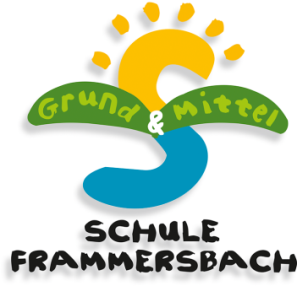 
Schulstraße 7
97833 Frammersbach 
09355 339  Fax:09355 4578
info@schule-frammersbach.de 
www.vsframmersbach.de																						Frammersbach, den 27.06.2017Liebe Eltern,die Grund- und Mittelschule Frammersbach beteiligte sich in der Vergangenheit schon mehrmals mit großem Erfolg an einer Spendenaktion für UNICEF. Unsere Schule wird diese Veranstaltung auch in diesem Schuljahr wiederholen.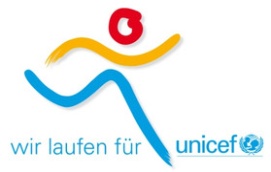 Wir laufen für UNICEF -am Mittwoch, den 05.07.2017rund um das RinderbachtalZiel dieser Aktion ist sowohl die Unterstützung der Hilfsprojekte von UNICEF als auch die Schülerinnen und Schüler zu mehr Bewegung zu motivieren, indem wir ihnen Freude am Ausdauersport vermitteln.Wie funktioniert’s?Jeder Schüler erhält eine Laufkarte, mit der sie/er bis zum 03.07.2017 Sponsoren im Verwandten- und Bekanntenkreis sucht. Die Sponsoren tragen sich auf der Karte ein und legen einen frei wählbaren Betrag pro gelaufener Runde fest. Eine Runde um das Rinderbachtal ist 4,5 km lang. Diese Sponsoren sollten vorher auch zusammen mit den Kindern überlegen, wie hoch diese Laufleistung anzusetzen ist und den Spendenbetrag dementsprechend anpassen, gegebenfalls sogar für zwei oder mehr Runden. Nach dem Lauf gehen die Schüler zu ihren Sponsoren und sammeln die entsprechenden Beträge ein. Das Geld soll bis zum 10.07.2017 in der Schule beim Klassenlehrer abgegeben werden.Folgender Ablauf ist an diesem Tag geplant:Treffpunkt ist wie gewohnt um 8:00 Uhr in der Schule. Wir gehen dann im Klassenverband zum Rinderbachtal.Start des UNICEF-Laufs ist um 8:30 Uhr. Die Betreuung und Aufsicht der Kinder erfolgt durch Lehrkräfte, Schulsanitäter und die Schülermitverantwortung (SMV).Im Start- und Zielbereich werden die Kinder durch den Elternbeirat mit Obst und Getränken versorgt.Bei Vollzähligkeit im Zielbereich geht jede Klasse nach dem Lauf geschlossen ins Freischwimmbad.Schulschluss ist an diesem Tag um 12:45 Uhr für die ganze Schule im Schwimmbad. Schüler mit einer schriftlichen Erlaubnis der Eltern dürfen länger im Schwimmbad bleiben. Alle anderen gehen nach Hause. Buskinder werden von den Lehrkräften zum Einbahnring geführt. Von dort werden um 13.00 Uhr auch die Busse nach Habichsthal und Partenstein starten. Schüler der OGS und der Kindergartenbetreuung werden zurück zur Schule begleitet.Bei unbeständigem Wetter sollen die Kinder neben Sport- und Schwimmbadsachen bitte die Schulsachen mitnehmen. Wir bitten Sie herzlich, die Kinder großzügig bei ihrer Laufaktion zu unterstützen!Vielen Dank!Freundliche GrüßeSchulleitung_ _ _ _ _ _ _ _ _ _ _ _ _ _ _ bitte hier abtrennen und zurück in die Schule _ _ _ _ _ _ _ _ _ _ _ _ _ _ _ _ _ _ _ _ _ _ _ 
Name des Kindes:  _______________________________________                 Klasse: ________Den Elternbrief zum Unicef-Lauf vom 27.06.2017 habe ich erhalten und zur Kenntnis genommen.______________________________	              ______________________________  Ort, Datum	                                                	  Unterschrift eines Erziehungsberechtigten